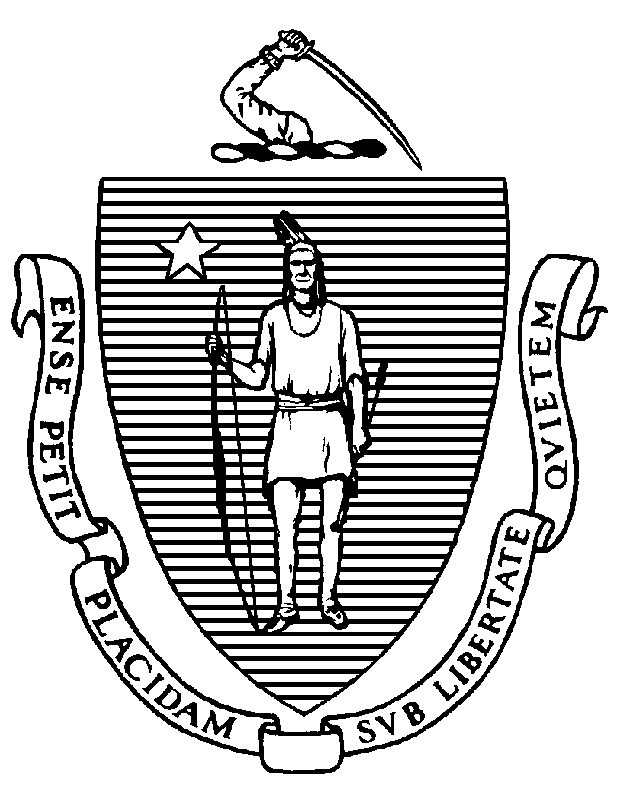 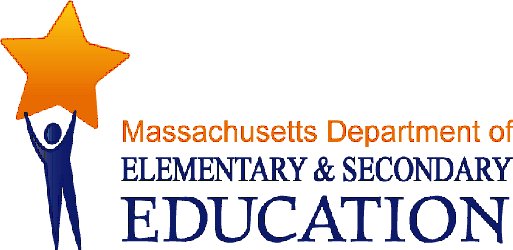 COORDINATED PROGRAM REVIEWMID-CYCLE REPORTDistrict: Masconomet Regional School DistrictMCR Onsite Date: 02/04/2014Program Area: Special EducationMitchell D. Chester, Ed.D.Commissioner of Elementary and Secondary EducationCOORDINATED PROGRAM REVIEWMID-CYCLE REPORTCOORDINATED PROGRAM REVIEWMID-CYCLE REPORTCOORDINATED PROGRAM REVIEWMID-CYCLE REPORTSE Criterion # 3A - Special requirements for students on the autism spectrumRating:ImplementedBasis for Findings:Review of student records and interviews confirm that whenever an evaluation indicates that a child has a disability on the autism spectrum, the IEP Team is appropriately considering and addressing the following information: 1) The verbal and nonverbal communication needs of the child; 2) The need to develop social interaction skills and proficiencies; 3) The needs resulting from the child's unusual responses to sensory experiences; 4) The needs resulting from resistance to environmental change or change in daily     routines;      5) The needs resulting from engagement in repetitive activities and stereotyped      movements;              6) The need for any positive behavioral interventions, strategies, and supports to      address any behavioral difficulties resulting from the autism spectrum disorder; and7) Other needs resulting from the child's disability that impact progress in the      general curriculum, including social and emotional development.The Team documents its discussion in the IEP through the goals and services, as well as in the Notice of Proposed School District Action (N1) sent to parents.SE Criterion # 8 - IEP Team composition and attendanceRating:ImplementedBasis for Findings:Review of student records and interviews with staff demonstrate that required members of the Team are consistently present at IEP Team meetings. Members of the Team attend IEP Team meetings unless: • The district and the parent agree, in writing, that the attendance of the Team member is not necessary because the member's area of the curriculum or related services is not being modified or discussed; or • The district and parent agree, in writing, to excuse a required Team member's participation and the excused member provides written input into the development of the IEP to the parent and IEP Team prior to the meeting.SE Criterion # 18A - IEP development and contentRating:ImplementedBasis for Findings:Review of student records and interviews demonstrate that whenever the IEP Team evaluation indicates that a student’s disability affects social skills development or when the disability makes the student vulnerable to bullying, harassment, or teasing, the IEP addresses the skills and proficiencies needed to avoid and respond to bullying, harassment, or teasing.  For students identified with a disability on the autism spectrum, the IEP Team considers and specifically addresses the skills and proficiencies needed to avoid and respond to bullying, harassment, or teasing. The district documents its discussion in the IEP through the goals and under Additional Information.SE Criterion # 25 - Parental consentRating:ImplementedBasis for Findings:While the district does not have a parent who has revoked consent to a student’s special education services, a review of documents and interviews indicate that the district has appropriate procedures in place regarding the revocation of consent.  According to the district’s procedures, if a parent revokes consent in writing, the district will act promptly to provide written notice to the parent of the district's proposal to discontinue services based on the written revocation of consent.  The procedures indicate that the district will provide this notice a reasonable time before it intends to discontinue the student’s services and the district will also provide information on how the parent can obtain a copy of the procedural safeguards.SE Criterion # 26 - Parent participation in meetingsRating:ImplementedBasis for Findings:The district provided its special education student roster as requested by the Department.